ПАСПОРТконтроллер для солнечных батарей 12В/10А CQ1210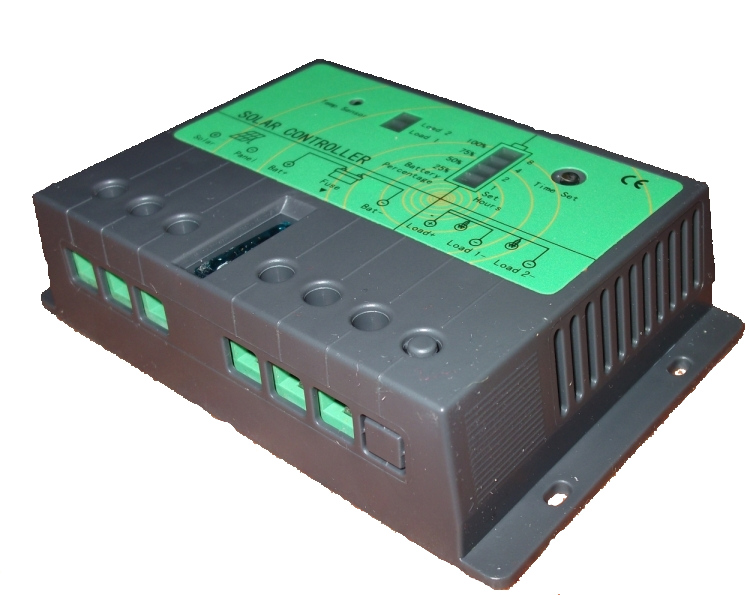 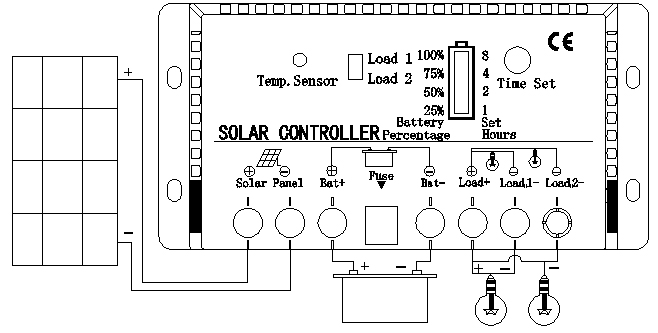 Данный контроллер оптимален для обслуживания солнечных панелей мощностью до 120 ватт. 
Солнечный контроллер является наиболее важной частью систем на основе солнечных батарей. Интеллектуальная начинка позволяет автоматически контролировать заряд, разряд и нагрузки системы. Производительность контроллера может влиять на стабильность системы, особенно жизни от аккумуляторных батарей. Назначение – заряд аккумуляторов от солнечных батарей. Серия «Green Energy» контроллеров для солнечных батарей поставляется с совершенной функцией защиты аккумуляторов, продлевающих срок их службы. Контроллер может быть широко использован в системе солнечных батарей, для обеспечения электроэнергией самых разных потребителей. Функции защиты: 1. Защита аккумуляторов от перезаряда
2. Защита от разряда АКБ в ночное время (защищает от утечки накопленного электричества). 
3. Когда аккумуляторы заряжены до максимального значения контроллер автоматически отключает солнечные батареи. 
4. Контроллер оснащён встроенным температурным датчиком, который регулирует заряд АКБ в зависимости от окружающей температуры. Подключение: Пожалуйста, обращайте внимание на полярность"+" и "-" - не перепутайте, иначе это приведёт к выходу из строя предохранителей, а при многократной ошибке и самого контроллера. Сначала подключаются аккумулятор(ы), затем солнечные батареи. 
4 светодиода на передней панели означают 4 ступени заряда аккумуляторов: 100%, 75%, 50% и 25%. 
Кнопка "time set" - в данной модели отключена.
Категорически запрещено подключать к контроллеру другие приборы кроме аккумуляторов и солнечных батарей.Производитель: AnHui Changyuan Green Energy Co., Ltd, 
изготовлено по заказу Zonhan Windpower Co, Ltd специально для экспорта.
ГАРАНТИЙНЫЙ  ТАЛОН Дата продажи товара 	______________Цена	                            ______________                               Замечания	____________________________Подпись продавца                   ______________Гарантийный срок - 1 год со дня продажиГарантийный ремонт (дата) _______________Гарантийный ремонт (дата) _______________Модель CQ1210 CQ1210Рабочее напряжение12В12ВМакс. мощность120 ватт (подключаемых солнечных модулей)120 ватт (подключаемых солнечных модулей)Зарядуравнительный
плавающий14.4В
13.8В ±1%Зарядтемпературная компенсация-18мВ/ºCСтартовое напряжение12.3V±1%12.3V±1%Ток собственного потребления≤5мА≤5мАМакс. напряжение холостого хода25В25ВРабочая температура-25 ºC ~+55 ºC-25 ºC ~+55 ºCВысота над уровнем моря≤5500 м. (при высоте над уровнем моря более 2000 м необходимо снизить нагрузку)≤5500 м. (при высоте над уровнем моря более 2000 м необходимо снизить нагрузку)Размер & Вес110мм*73мм*27мм  0.12 кг110мм*73мм*27мм  0.12 кг